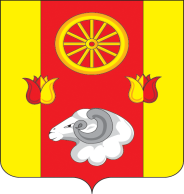       АДМИНИСТРАЦИЯ	                                                                     Привольненского                     	     сельского поселения Ремонтненского  района                                                      Ростовской  области                                                                             347490  п. Привольный       ул. Советская 21              тел.36-2-41       02.06.2020 г.  № 381Отчет о проделанной работе Привольненского сельского поселения по гармонизации межэтнических отношений с 30. 04. 2020 г. по 05. 06. 2020 г. Проведение заседаний консультативных советов и малых советов       2. Информация о ходе выполнения муниципальных программ борьбы с экстремизмом и планов по гармонизации межэтнических отношенийПроведенные сходы граждан4. В случаях возникновения конфликтных ситуаций: (обобщенная информация)5. Информация о деятельности добровольных народных дружин6. Факты уничтожения посевов при несанкционированном выпасе скотаГлава администрации Привольненского сельского поселения                                  _________   / В.Н. Мироненко /Исп.: Сарычева И.А.  (8 – 918 – 548 – 60 – 25)датаКоличество участниковповестка дняпринятые решенияМалый совет по вопросам межэтнических отношений при Администрации Привольненского сельского поселения----наименование мероприятия дата проведения№ пунктов программ (планов)объем выполненияВсероссийская акция «Георгиевская ленточка»22.05.2020г на страничке в ОККомплексный план работы Малого совета по вопросам межэтнических отношений при Администрации Привольненского сельского поселения на 2020г.Вся информация размещена на сайте: https://ok.ru/profile/592219744787/statuses/151568472247059Акция «Письмо в Бессмертный полк»с 23 апреля по 31 мая на страничке в ОККомплексный план работы Малого совета по вопросам межэтнических отношений при Администрации Привольненского сельского поселения на 2020г.Вся информация размещена на сайте: https://ok.ru/profile/592219744787/statuses/151633793551123https://ok.ru/profile/592219744787/statuses/151651149187859https://ok.ru/profile/592219744787/statuses/151567443004179Конкурс рисунков «Виват, Победа-2020»30 апреля 2020г.  на сайте «Одноклассники» Комплексный план работы Малого совета по вопросам межэтнических отношений при Администрации Привольненского сельского поселения на 2020г.https://ok.ru/profile/592219744787/statuses/151647109745427«Наследники Победы» - видеоролики . 5 мая 2020г. на сайте «Одноклассники» Приоленского СДК Комплексный план работы Малого совета по вопросам межэтнических отношений при Администрации Привольненского сельского поселения на 2020г.https://ok.ru/video/2196273957395https://ok.ru/video/2196274022931https://ok.ru/video/2197850163731https://ok.ru/video/2199332522515https://ok.ru/video/2209677576723https://ok.ru/video/2209691470355https://ok.ru/video/2211361786387Флешмоб «Мирные окна»6 мая 2020г. на страничке в ОККомплексный план работы Малого совета по вопросам межэтнических отношений при Администрации Привольненского сельского поселения на 2020г.Вся информация размещена на сайте: https://ok.ru/profile/592219744787/statuses/151654284299027Торжественное возложение цветов к памятнику "Воинам Великой Отечественной войны"9 мая 2020г. в 9:00 ч на площади п. Привольный Комплексный план работы Малого совета по вопросам межэтнических отношений при Администрации Привольненского сельского поселения на 2020г.Вся информация размещена на сайте: https://ok.ru/profile/592219744787/statuses/151670873623315Медиа-концерт «Нам этот мир завещано беречь»9 мая 2020 гна страничке в ОККомплексный план работы Малого совета по вопросам межэтнических отношений при Администрации Привольненского сельского поселения на 2020г.Вся информация размещена на сайте: https://ok.ru/profile/592219744787/statuses/151670507932435Флешмоб «Мы все равно скажем спасибо»9 мая на сайте «Одноклассники» Комплексный план работы Малого совета по вопросам межэтнических отношений при Администрации Привольненского сельского поселения на 2020г.Вся информация размещена на сайте: https://ok.ru/video/2218779806227https://ok.ru/video/2218779281939https://ok.ru/video/2218778757651https://ok.ru/video/2218778233363https://ok.ru/video/2218776463891https://ok.ru/video/2218775611923https://ok.ru/video/2218774366739Всероссийская акция памяти «Фонарики Победы»9 мая в 21:50 ч на сайте «Одноклассники»Комплексный план работы Малого совета по вопросам межэтнических отношений при Администрации Привольненского сельского поселения на 2020г.Вся информация размещена на сайте: https://ok.ru/profile/592219744787/statuses/151676403813139дата и место проведенияколичество участниковкто проводилподнимаемые вопросыпринятые решения-----дата и место причины конфликтаустановочные данные участниковпринятые меры по локализации конфликтапринятые процессуальные решения----------наименование мероприятия численность дружинниковФИО руководителя дружиныэтнический состав дружиныПатрулирование улиц  в выходные и праздничные дни п. Привольный (01.05.2020 г.- 31.05.2020г.)14Кондратенко Денис ВикторовичДаргинец - 3  чел.Чеченец – 1 чел.Русские - 9 чел.дата и местопричинитель вреда (ФИО, национальность)пострадавший (ФИО, национальность)меры, принятые органами власти----